Early Medical Assessment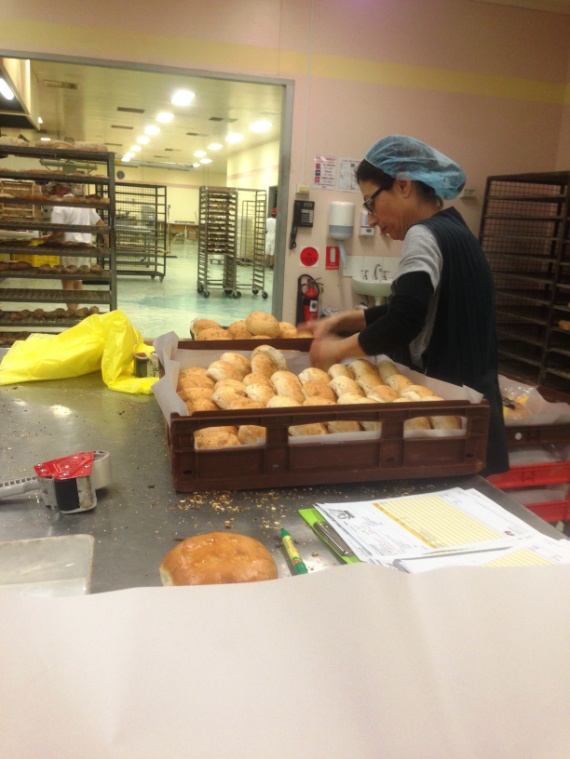 Bread and Cake RetailingPackingBread and Cake RetailingPackingDear Doctor: This form will take up to 5 minutes to complete. Please review each task the worker undertakes (both picture and written description) and tick whether or not the worker can complete this task. If modification required, please leave comments. Space at the end of this document is available for final comments and recommendations. Work Capacity FormDoctor Review (include final comments)I confirm that in my view, subject to the above comments, the worker is able to perform certain duties detailed in this Early Medical Assessment.Employers Declaration:I confirm that I/we have reviewed the Doctor’s recommendations and comments. I/we will make suitable changes to make allowances for the Dr’s recommendations.Employees DeclarationMy Doctor has discussed their recommendations with me. I have been given the opportunity to participate in this process.For information on completing this form, please contact Business SA on 08 8300 0000.Disclaimer: This document is published by Business SA with funding from ReturnToWorkSA. All workplaces and circumstances are different and this document should be used as a guide only. It is not diagnostic and should not replace consultation, evaluation, or personal services including examination and an agreed course of action by a licensed practitioner. Business SA and ReturnToWorkSA and their affiliates and their respective agents do not accept any liability for injury, loss or damage arising from the use or reliance on this document. The copyright owner provides permission to reproduce and adapt this document for the purposes indicated and to tailor it (as intended) for individual circumstances. (C) 2016 ReturnToWorkSA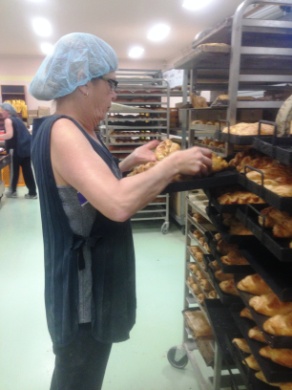 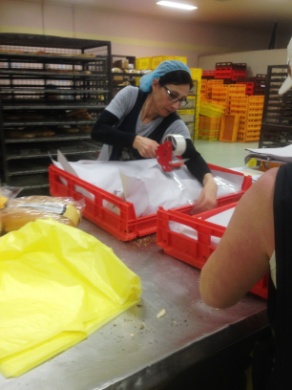 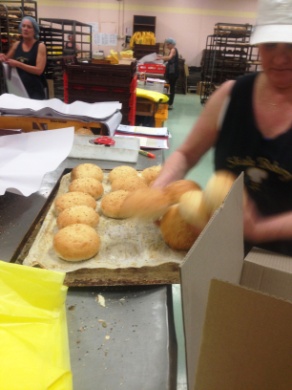 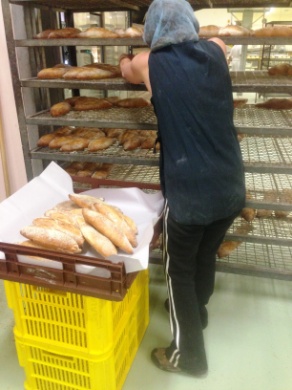 Picking and Packing OrderPicking required items (eg bread, pies, buns etc) from racks (ranging from floor to overhead height) and carrying to bench.Carrying individual items or a tray full.Laying paper in crate or box and packing items in whilst standing at bench.Wrapping paper over the top of the bread and using tape gun to stick down.Carrying crate/box to racks for delivery driver to collect. Weights may vary according to order. Slicing bread in automatic slicer, sealing bread bag and lifting into crate.Physical requirements – Constant standing and walking between racks and bench;Reaching from floor to overhead heights (requiring full shoulder movement);Repetitive forward reach when packing crates on bench, some extended reach to access back of tray;Repetitive grasping of bread products;Pinching when accessing paper for wrapping;Bilateral task;Carrying full trays and crates with arms around edges;Bending to access low rack shelves and crates from floor;Repetitive twisting to access trays next to bench;Consistent rapid pace.Doctor Approval Yes	 NoComments: 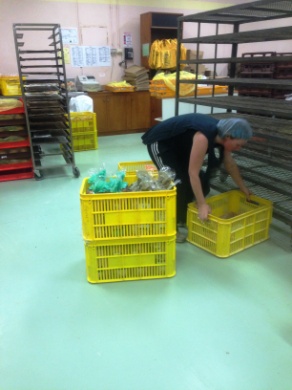 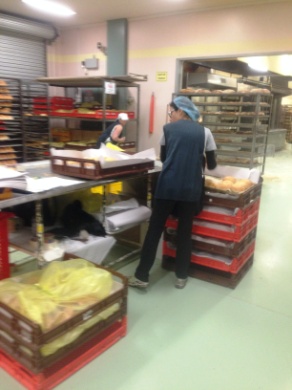 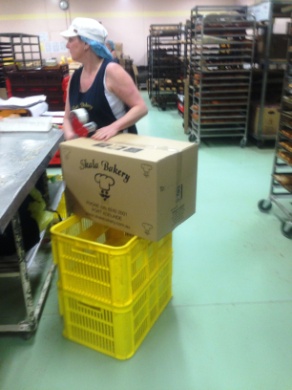 These duties should be reassessed on:Date:Signature :Date:Signature :Date:Signature :Date: